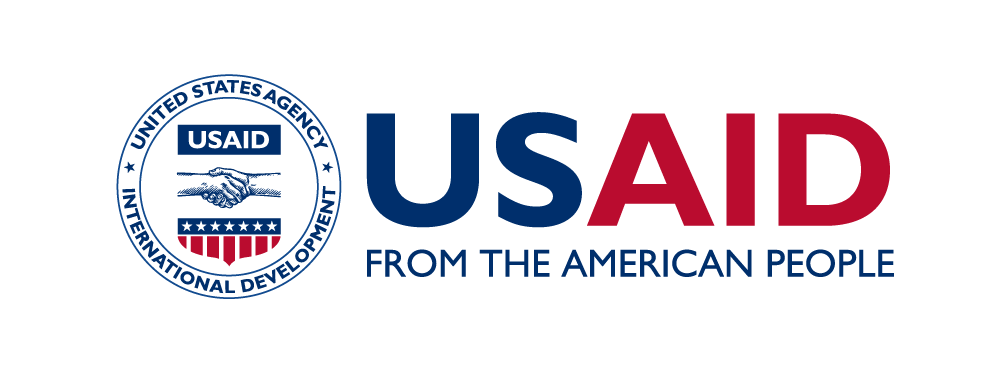 Phân Tích SWOT Về Bình Đẳng Giới Trong Tổ ChứcHướng dẫn:  Làm việc với các đồng nghiệp trong tổ chức của quý vị, thực hiện bình đẳng giới với mô hình Điểm Mạnh, Điểm Yếu, Cơ Hội và Thách Thức (SWOT).  Nếu có thể, hãy phối hợp làm việc với các đồng nghiệp của quý vị bằng cách sử dụng mẫu google được chia sẻ này. Mẫu cũng có sẵn bên dưới. Nếu quý vị không thể hoàn thành mô hình SWOT của mình, thì quý vị vẫn có thể tiếp tục thực hiện bài tập này với đồng nghiệp của mình sau đó. Strengths (Điểm mạnh): Những điểm mạnh mang tính nguyên tắc trong hỗ trợ bình đẳng giới là gì? Con người, chính sách, quy trình là những điểm mạnh chiếm ưu thế?Weaknesses (Điểm yếu): Những điểm yếu hoặc thách thức trong nội bộ đối với bình đẳng giới là gì? Con người, chính sách, quy trình là những trở ngại cho bình đẳng giới?Opportunities (Cơ hội): Có những yếu tố hoặc cơ hội bên ngoài nào có thể thúc đẩy bình đẳng giới trong tổ chức không?Threats (Thách thức): Có những yếu tố hoặc trở ngại bên ngoài nào đối với việc thúc đẩy bình đẳng giới trong tổ chức không?